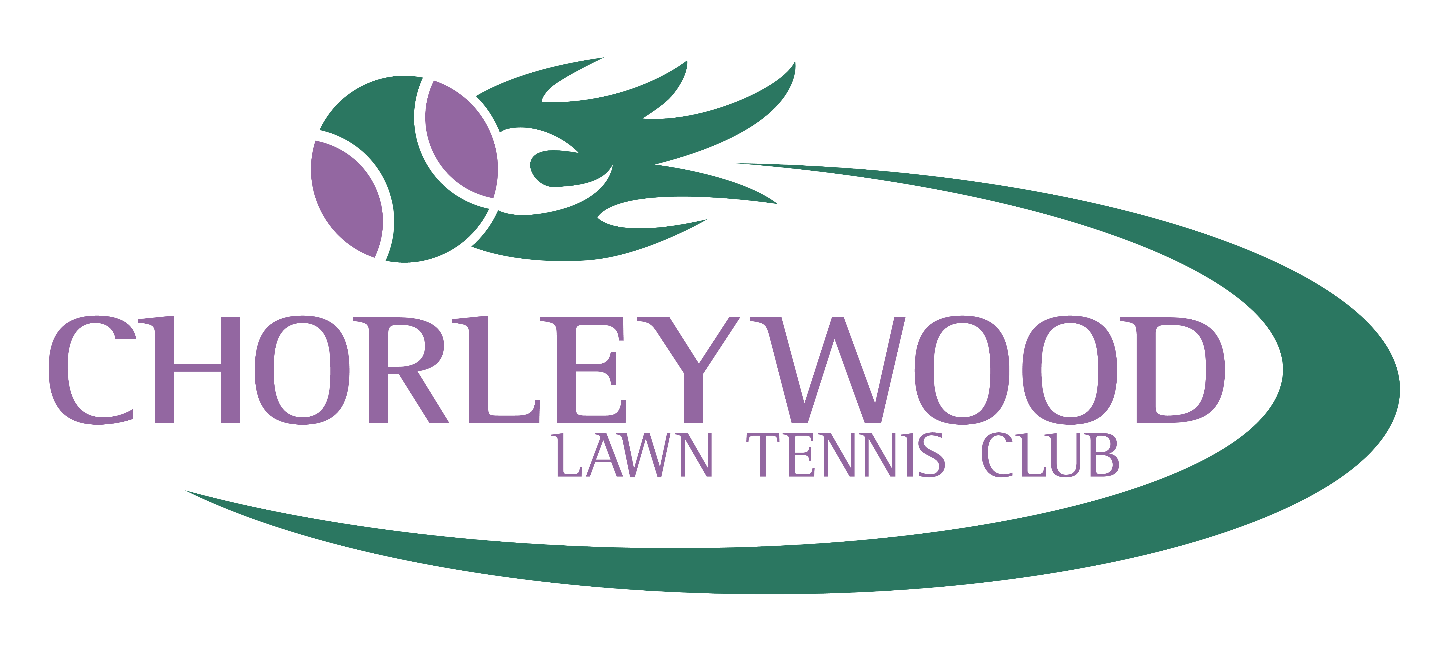 2022 AGM 20:00 on Weds 16th November in the ClubhouseAGENDAPresent and Apologies for AbsenceAdoption of previous year's AGM minutesChairman's ReportTreasurer's Reporta. Adoption of Audited AccountsCLTC’s rising energy costs – Q&AAdoption of Proposed Subscription Fees for 2023/24Election of OfficersAny Other Business